26 мая Состоялся Выпускной Утренник-2017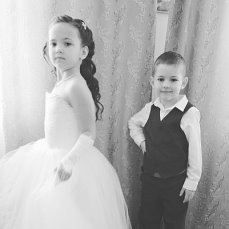 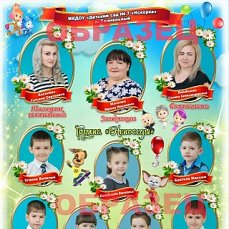 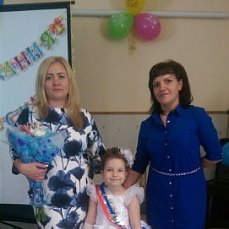 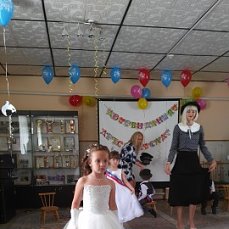 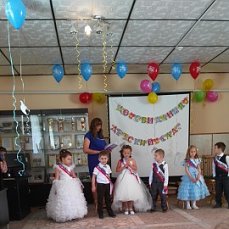 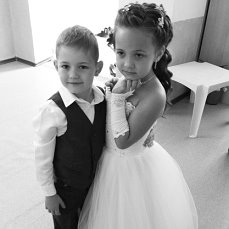 